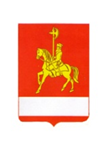 АДМИНИСТРАЦИЯ КАРАТУЗСКОГО РАЙОНАПОСТАНОВЛЕНИЕ17.08.2020                                      с. Каратузское                                      № 666-пО внесении изменений в постановление от 18.03.2020 № 247-п «Об утверждении порядка «О предоставлении субсидии субъектам малого и среднего предпринимательства на возмещение части затрат на реализацию проектов, содержащих комплекс инвестиционных мероприятий по увеличению производительных сил в приоритетных видах деятельности»»В соответствии со статьей 179 Бюджетного кодекса Российской Федерации, постановлением администрации Каратузского района от 26.10.2016 №598-п, руководствуюсь ст. 26-28 Устава Муниципального образования «Каратузский район» в целях перспективного развития малого и среднего предпринимательства в Каратузском районе, созданием новых рабочих мест, увеличения налоговых поступлений ПОСТАНОВЛЯЮ: 1. В раздел 1 пункт 1.7. п.п. 1.7.14. изменить и изложить в следующей редакции:«реализация проектов по видам деятельности согласно Перечню видов деятельности, указанному в приложении №1 к Порядку.».2. В раздел 3 пункт 3.12. изменить и изложить в следующей редакции:«Заседание конкурсной комиссии (далее – заседание) проводится не позднее 10 рабочих дней с момента окончания приема документов от субъекта МСП. Заседание является правомочным, если на нём присутствуют не менее половины её членов.».3. Приложение № 8 изменить и изложить в редакции согласно приложения к настоящему постановлению.
          4. Контроль за исполнением настоящего постановления оставляю за собой.5. Постановление вступает в силу в день, следующий за днем его официального опубликования в периодическом печатном издании Вести муниципального образования «Каратузский район». Главы района 								К.А.ТюнинПриложение к постановлению администрации Каратузского района от 17.08.2020 № 666 -пПриложение № 8к Порядку предоставления субсидий субъектам малого и среднего предпринимательства на возмещение части затрат на реализацию проектов, содержащих комплекс инвестиционных мероприятий по увеличению производительных сил в приоритетных видах деятельностиКритерии отбора инвестиционных проектов на возмещение части затрат на реализацию проектов, содержащих комплекс инвестиционных мероприятий по увеличению производительных сил в приоритетных видах деятельности_________________________________________________________________(наименование заявителя)№ п/пНаименование критерияКоличество балловФактический показатель Оценка123451Социальная эффективностьСоциальная эффективностьСоциальная эффективностьСоциальная эффективностьа)Среднемесячная заработная плата в расчете на одного работника (на последнюю отчетную дату года формирования заявки МРОТ)а)более 4 МРОТ4а)более 3 МРОТ3а)более 2 МРОТ2а)1 МРОТ1а)ниже 1 МРОТ0б)Среднесписочная численность работающих на предприятии в текущем году (год поддержки):б)00б)от 1 до 51б)от 5 до 102б)от 10 до 153б)от 15 до 204б)От 205в)Количество имеющихся рабочих мест: (учитываются исходя из полной ставки) в)00в)от 1 до 51в)от 5 до 102в)от 10 до 153в)от 15 до 204в)от 205г)Прирост количества рабочих мест после реализации проекта:г)создание 5 и более дополнительных рабочих мест5г)создание 4 дополнительных рабочих мест4г)создание 3 дополнительных рабочих мест3г)создание 2 дополнительных рабочих мест2г)создание 1 дополнительных рабочих мест1г)прирост отсутствует02Бюджетная эффективностьБюджетная эффективностьБюджетная эффективностьБюджетная эффективностьа)Увеличение объема налогов, уплаченных в бюджеты всех уровней (после реализации проекта)а)свыше 50 процентов5а)от 30 до 50 процентов4а)от 20 до 30 процентов3а)от 10 до 20 процентов2а)до 10 процентов1а)прирост отсутствует03Экономическая эффективностьЭкономическая эффективностьЭкономическая эффективностьЭкономическая эффективностьа)Увеличение объема производства товаров (работ, услуг) (после реализации проекта)а)свыше 50 процентов5а)от 30 до 50 процентов4а)от 20 до 30 процентов3а)от 10 до 20 процентов2а)до 10 процентов1а)прирост отсутствует0б)Увеличение выручки от реализации товаров (работ, услуг) (после реализации проекта)б)свыше 50 процентов5б)от 30 до 50 процентов4б)от 20 до 30 процентов3б)от 10 до 20 процентов2б)до 10 процентов1б)прирост отсутствует0в)Доля собственных средств субъектов малого и среднего предпринимательства в полной стоимости проектов, предполагаемых к предоставлению поддержкив)не более 30%0в)более 30%, но не более 40%1в)более 40%, но не более 50%2в)более 50%, но не более 60%3в)более 60%, но не более 80%4в)более 80%5г)Объем инвестиций, привлекаемых в результате реализации инвестиционных проектов, предполагаемых к предоставлению поддержкиг)до 500,0 тыс. рублей включительно0г)более 500,0 тыс. рублей до 800,0 тыс. рублей включительно1г)- более 800 тыс. рублей до 1,0 млн рублей включительно2г)- более 1,0 млн рублей до 3,0 млн рублей включительно3г)более 3,0 млн рублей до 50,0 млн рублей включительно4г)более 50,0 млн рублей5ИТОГО 